Sponsring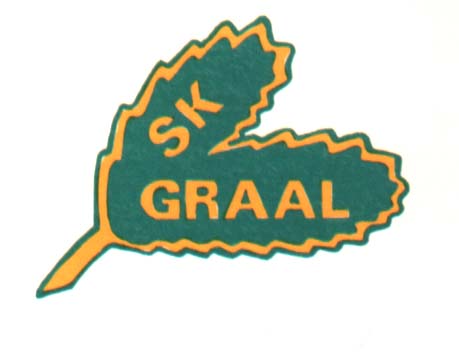 Ansvarar för att:Följa styrelsens mål och riktlinjer.Övergripande ansvar för sponsorsverksamheten.Kontakta minst 10 företag som ej sponsrar oss varje år för att undersöka möjligheten för nya samarbetspartners.Kontakta samtliga nuvarande sponsorer för avstämning och erbjudande om fortsatt samarbete och erbjuda olika alternativ för att det sponsrande företaget skall få ut mer av sin sponsring. Kontakt skall tas varje år innan fakturor för årets sponsring skickas ut.Informera kassör med faktureringsunderlag (belopp och fakturaadress samt kontaktperson).